Bogotá, noviembre 24 de 2022.SeñoresUNITECCiudad.A quien corresponda.Cordial saludo.Por medio del presente me dirijo a ustedes con el fin de exponer algunos inconvenientes que se han venido presentando con la materia de ingles y por la cual día de hoy puedo decir que me siento insatisfecha y muy desmotivada.Desde el 24 de octubre vengo enviando correos al docente y a soporte técnico de slang  informando y manifestando que dicho programa sostiene fallas como por ejemplo en los audios de pronunciación no los captura y pone al estudiante a repetir una y otra vez sin obtener  respuesta de grabado, constantemente se bloquea y queda congelada la imagen,  a lo cual realmente en mi opinión personal no han sido resueltas las fallas presentadas por parte de slang ya que continuaron durante todo el  periodo.En los correos se evidencia que les hago el comentario que solo me permite el ingreso a través del buscador de la universidad, que  por ningún otro medio me ha sido posible el ingreso. Pero ellos envían correos preguntando lo mismo y sugiriendo que utilice los otros buscadores, cuando ya les he manifestado que no es posible.Ahora no me siento cómoda con el comentario que ellos hacen que les estoy enviando el mismo pantallazo, porque no lo es, también observo en las respuestas que me han dado que tienen confusión con mi usuario y le contestan a otra persona preguntando con quien están hablando si conmigo o con esa otra persona.Ahora no estoy de acuerdo con que el docente insinué que no sigo las indicaciones dadas ya que en mi opinión  he tratado en todo lo posible  cumplir con todas las actividades propuestas, pero se sale de mis manos cosas como dichas fallas.Propongo un trabajo adicional que complemente mi trabajo para cumplir con la nota de esa actividad.Agradezco a ustedes su colaboración ya que por los otros medios no fue posible ninguna respuesta realmente asertiva.Atentamente,Flor Milena Gracia GonzálezCC: 52 705 172Celular: 320 221 59 83Anexo: algunos de los pantallazos enviados.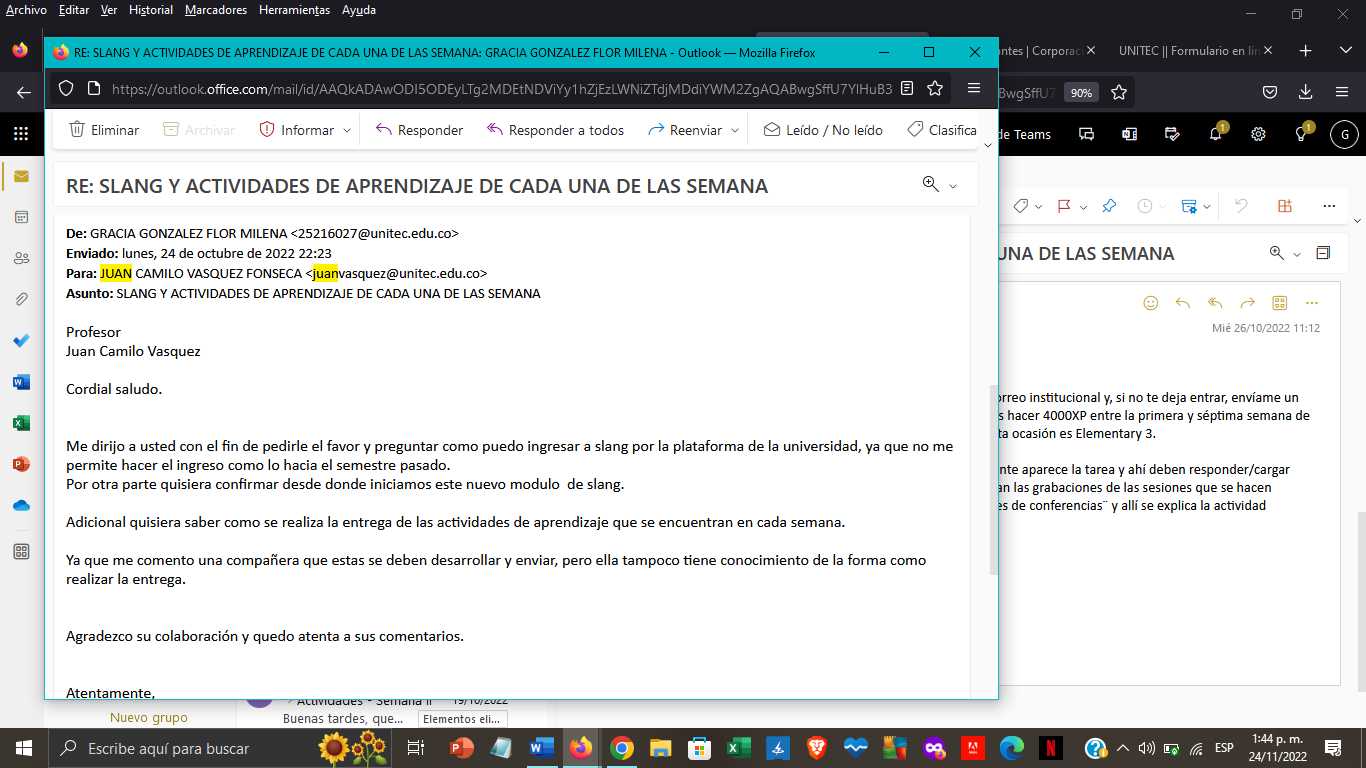 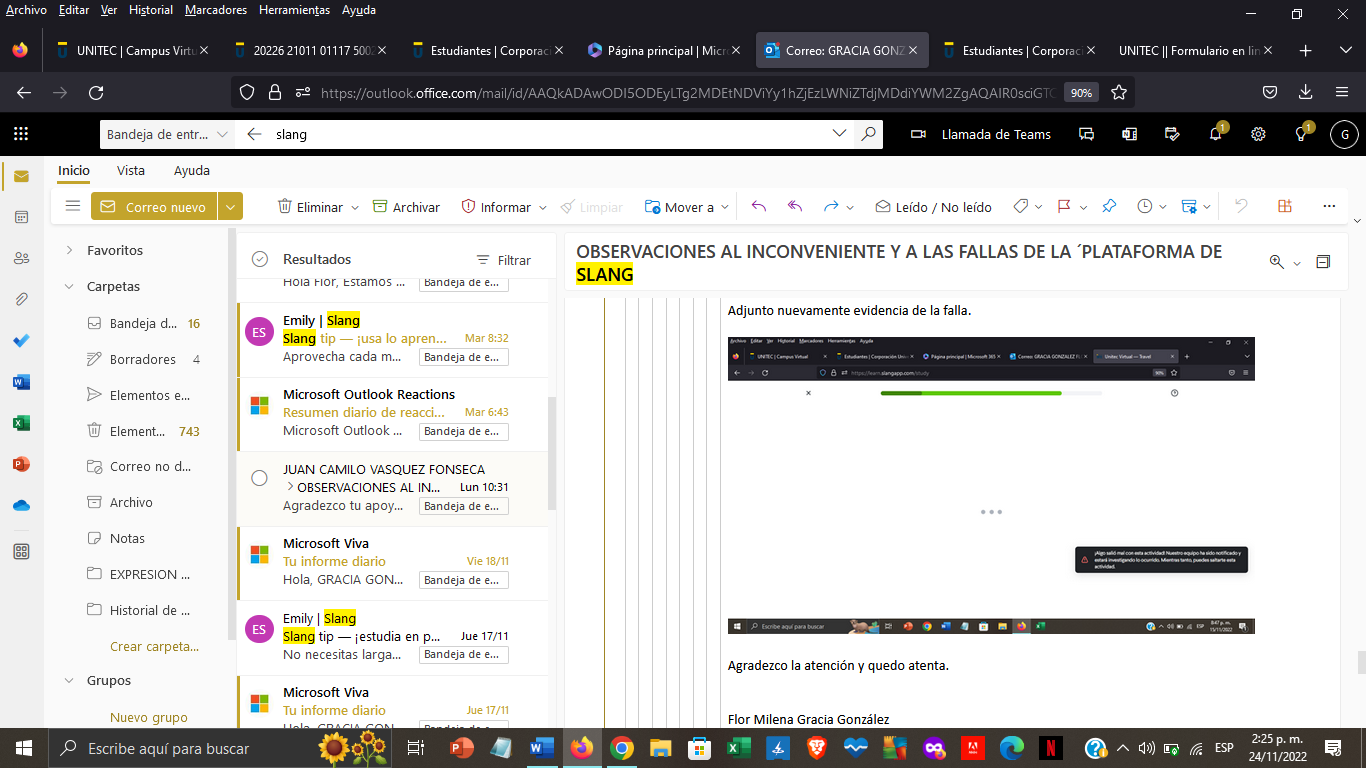 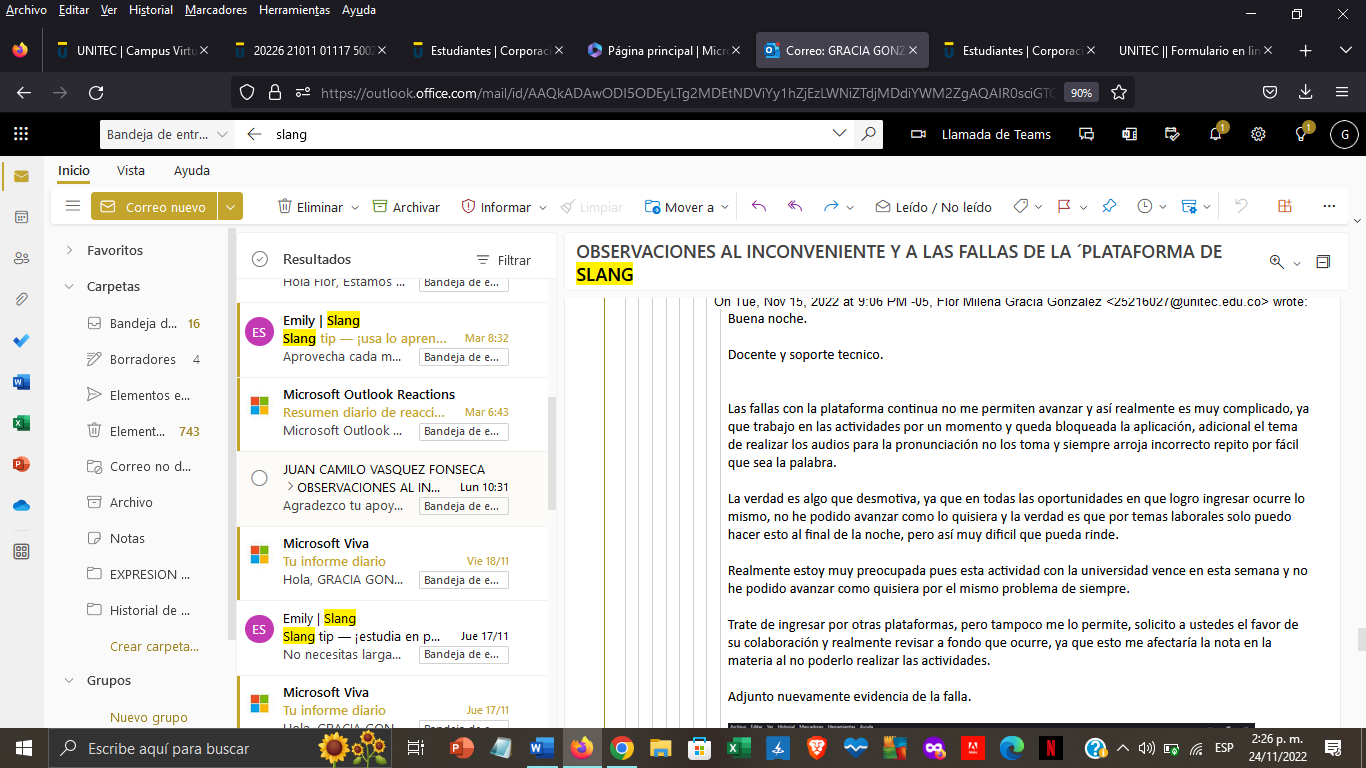 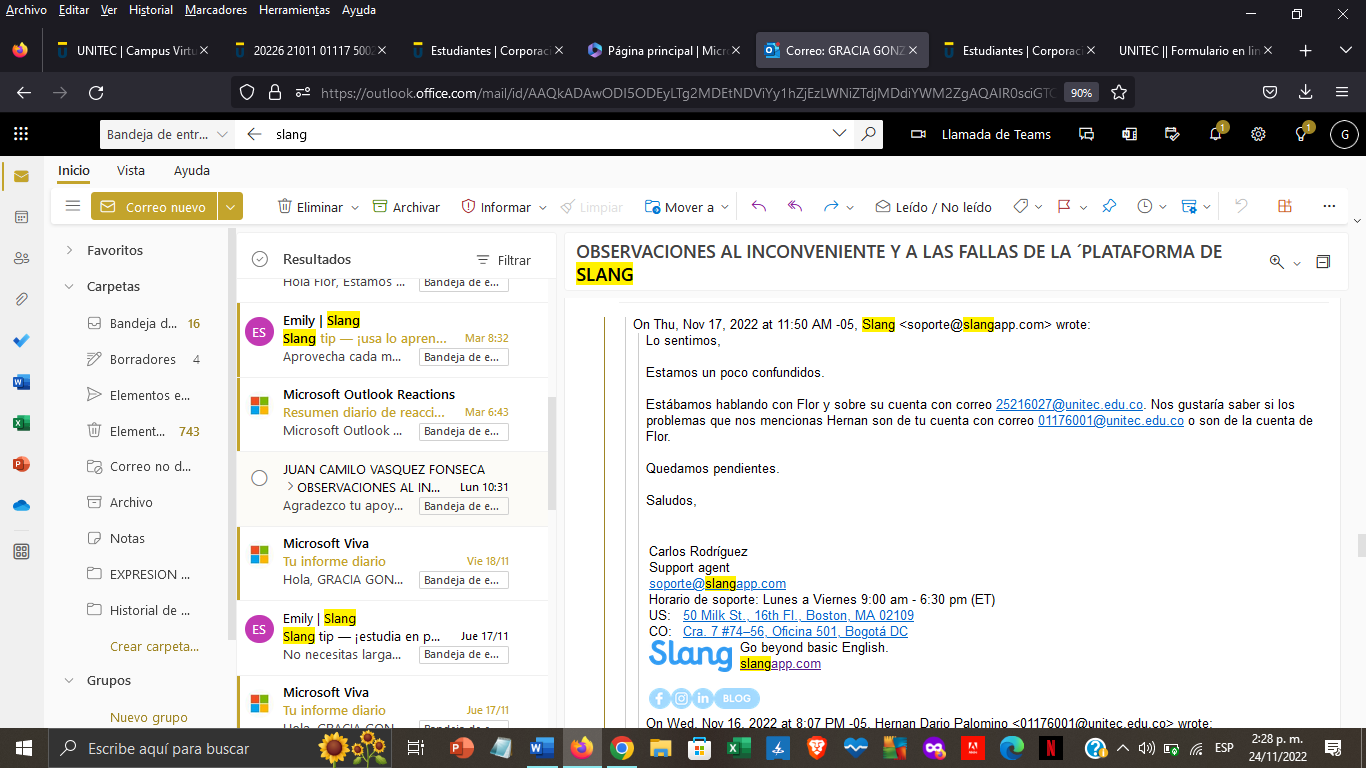 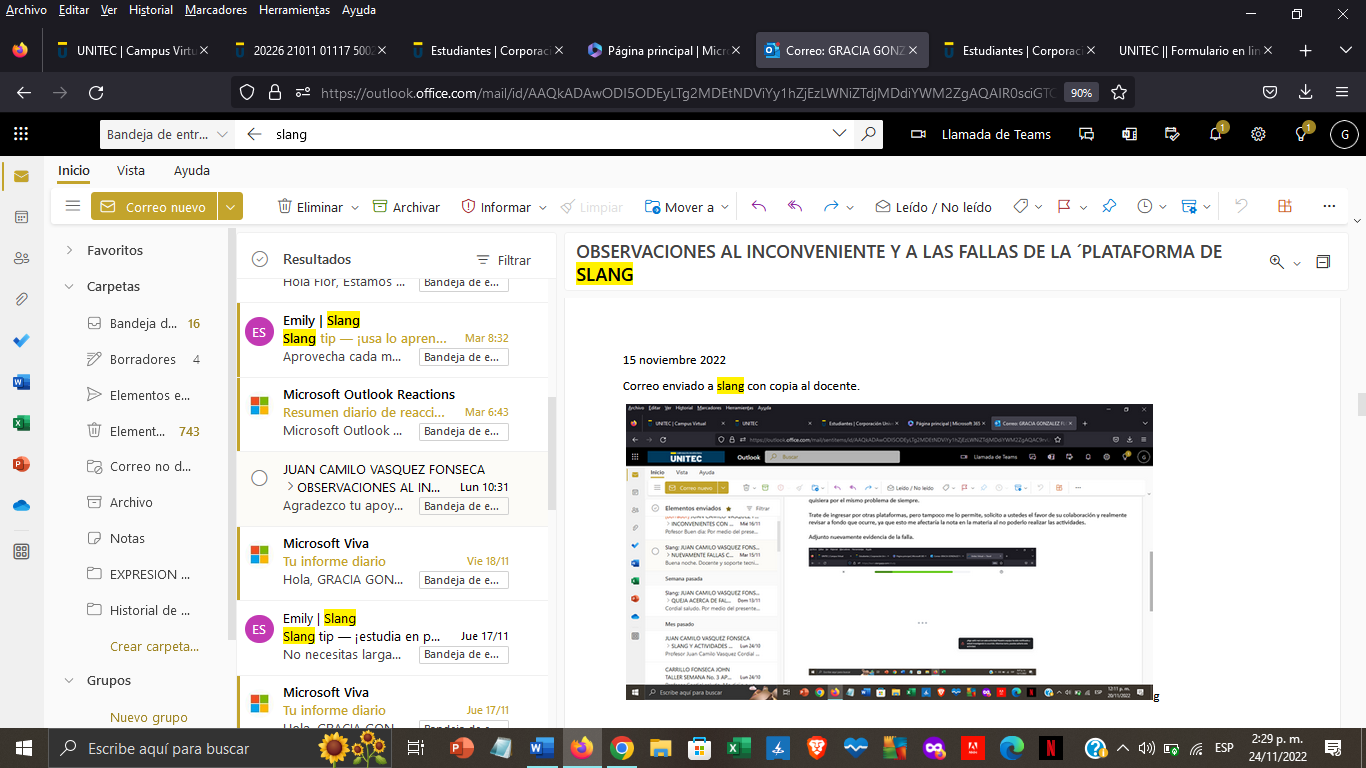 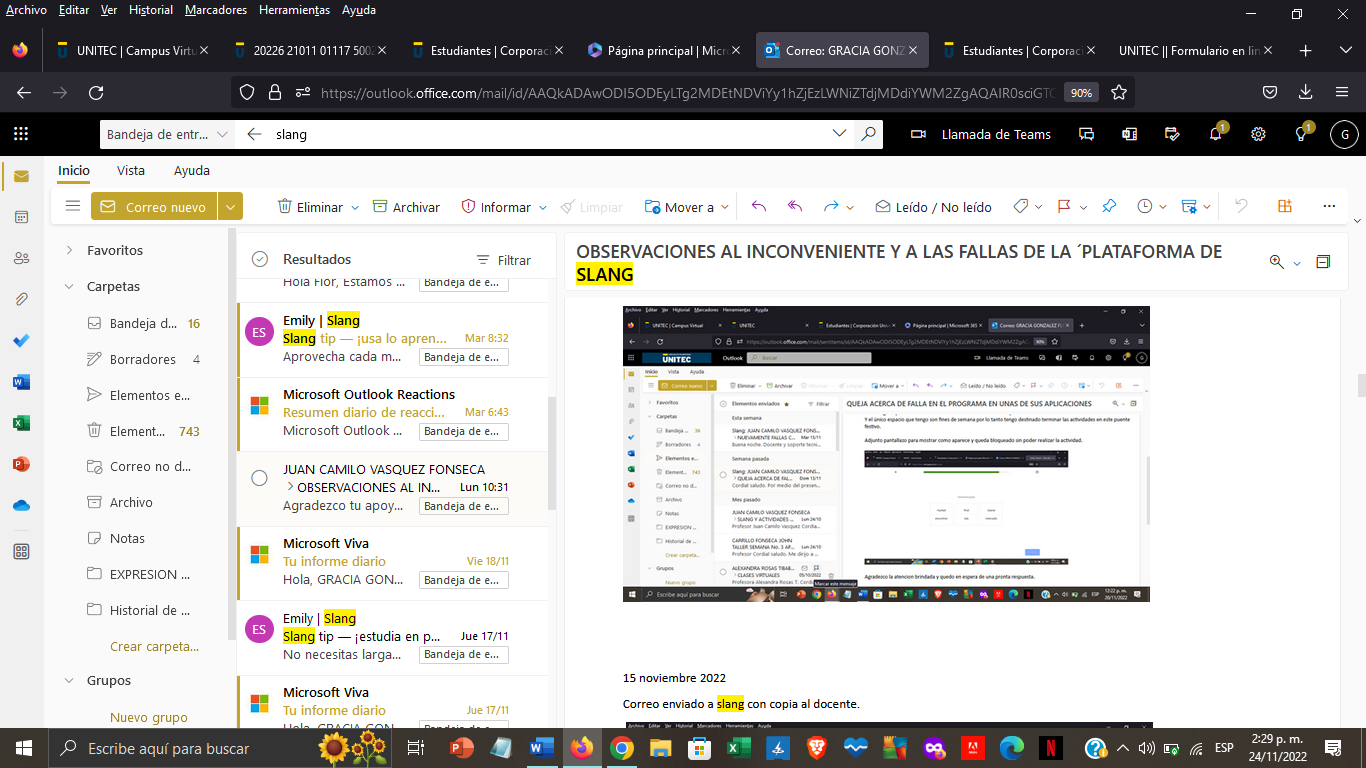 